XI CONCURSO DE PROYECTOS 2017-IIANEXO 1Ficha de InscripciónFecha de Inscripción: _____________________   Firma del docente: _______________
Enviar la ficha de inscripción, y la documentación requerida según las especificaciones de las bases del concurso al email: portafolioepis@upt.pe hasta el 01/12/2017. También deberá presentar dicha información de manera física (impreso) y digital (en un CD) en la Dirección de Escuela.Nota: Tener cuenta la siguiente estructura al enviar el correo electrónico:El asunto debe estar en mayúsculasEjemplo: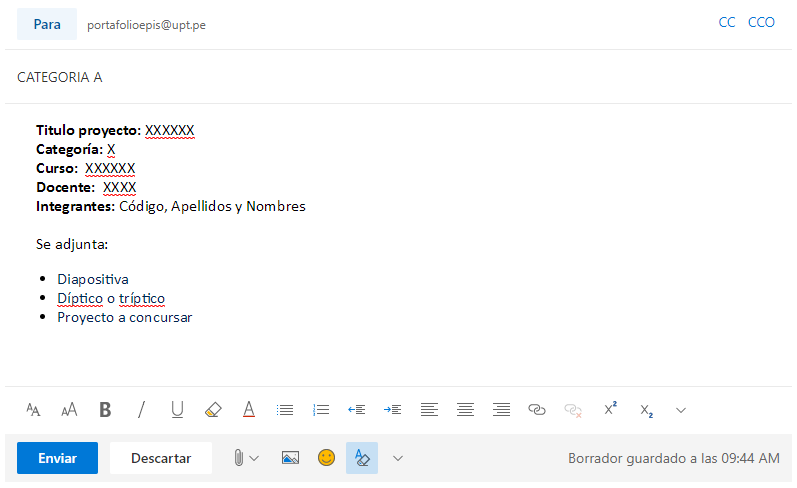 Título del proyectoTítulo del proyectoInformación del cursoInformación del cursoInformación del cursoInformación del cursoInformación del cursoCicloCódigoNombre Nombre Nombre Docente AsesorDocente AsesorInformación de los estudiantesInformación de los estudiantesInformación de los estudiantesInformación de los estudiantesInformación de los estudiantesApellidos y NombresApellidos y NombresApellidos y NombresCorreo electrónicoCelularCategoría Categoría 1 al 4 ciclo 5 a 7 ciclo8 a 10 ciclo